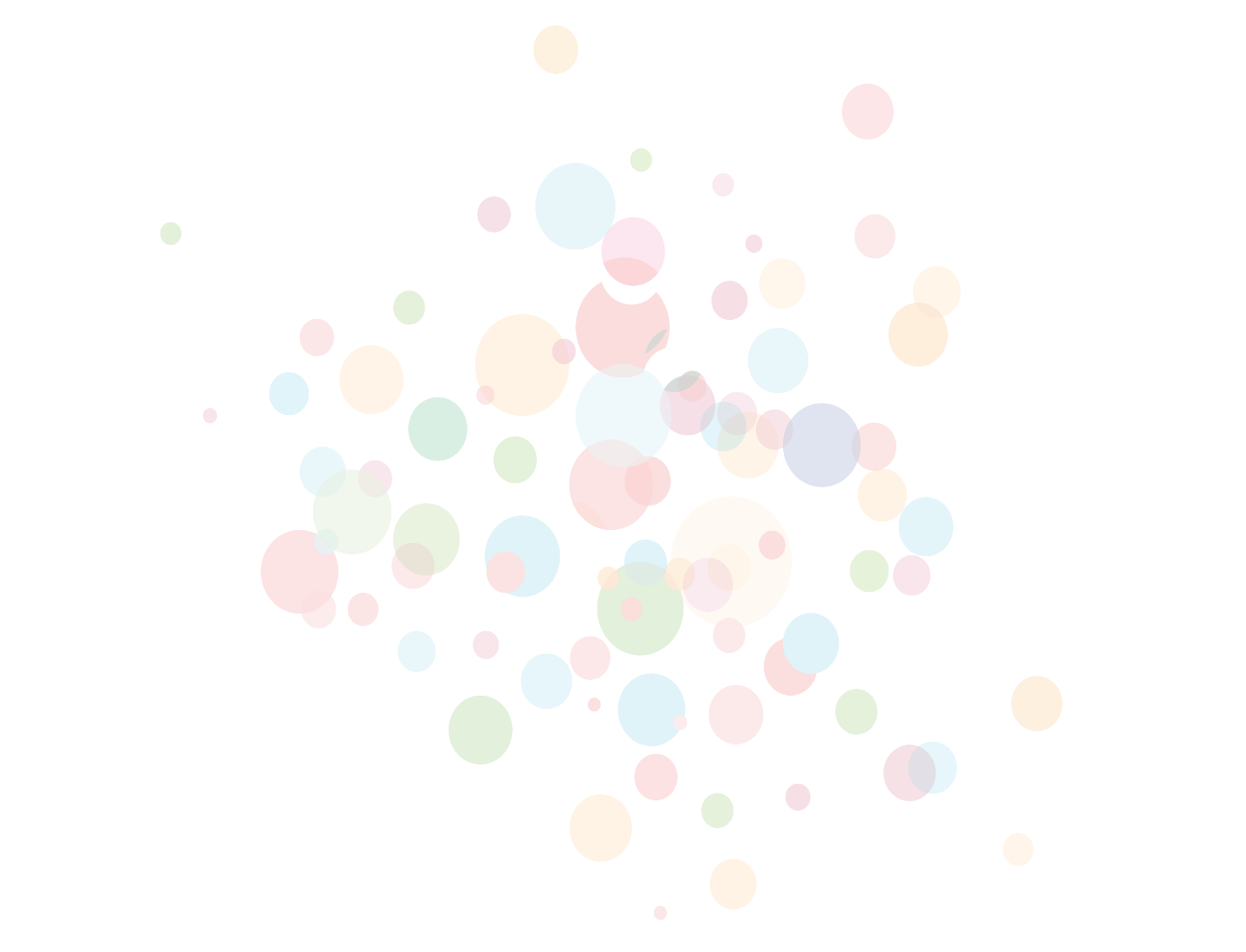 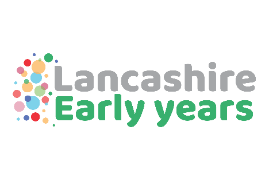 Transitions 	Transitions should be seen as a positive event.  When a child starts at a new setting, they should be excited, happy and eager to go.  This happens if the child knows exactly where they are going, who they will be with, what they will do there and how long they will stay.  A successful transition means that the child settles quickly, they will have good emotional well-being and high involvement, therefore learning and developing from day one.Aims To provide specific information to support children's wellbeing and the transition to school To involve the child, families and practitioners in developing a picture of the child's learning and developmentTo support initial assessment of the child on transition to a new settingTo provide consistency across Lancashire in sharing information about children during transition to a new EYFS settingContentsPage 3	Guidance on how to complete the document and making summative judgementsPage 4	Information about the child from the settingPage 5	Parent/child section with a focus on their time at homePage 6	Summative assessment judgements (NB. Use the Birth-5 or Development Matters  version – delete and make relevant to your settings assessment)GuidanceIt is intended for this document to be used to pass on information which provides a picture of each individual child, along with a summary of learning and development stages from setting to setting and particularly during transition to school. The involvement of the parents is essential in completing this document for their child, as parents are their child's first and enduring educators.  Information shared by parents throughout the year, about their child's interests, strengths and needs, will help the staff to plan for welcoming children who may have experienced a pause in their setting-based education and help to plan for experiences that will enable them to feel settled, safe and secure. Information will capture their interests, recognise their emotional needs and ensure they are happy when starting school. Information will be gathered from a variety of sources, including;Conversations with the child's parent/carer Conversations with the child face-to-face or via online communicationsKey person communicationsAll practitioners in the settingLearning journeysPhotographs of learning experiences at home and in the settingObservations and assessments at home and at the settingFor those children with Special Educational Needs and Disabilities (including medical needs), who may also have involvement with other agencies, it is vital that the correct paperwork and procedures are adhered to when passing on confidential information. Please be aware of any other sensitive information that may need to be passed on through other methods.The parent's signature is essential to gain permission for information to be passed on.  Please give a completed copy of this document to the parents and also to the transfer setting, if parental consent has been obtained.Completion of the Developmental ages and stages.To arrive at a summative judgement, it is advised that the practitioner should identify the main age/stage band evidenced by a child's learning and development in the relevant aspect.  The definitions below may be used by practitioners to identify a "best fit" judgement for each child.Below Expected (BE) working below expected levels of development.Expected (E) working at expected levels of development.NB: Children develop at their own rates and in different ways; therefore, a child may demonstrate some of the development statements in more than one age/stage band simultaneously. The aim is to improve outcomes for all children and help close the gap for disadvantaged children and those not meeting their expected levels of development. Where children are not experiencing success, they may have barriers to their learning. These barriers might be short-term, or they may indicate a longer-term special educational need and/or disability. In these instances, more assessment will be needed to try to get to know the child better, pinpoint their needs and improve outcomes. This information is valuable for the child's next practitioner to know and should be shared (with parental permission).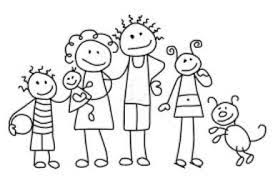 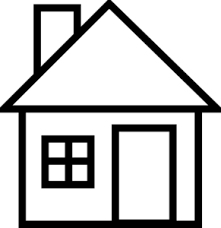 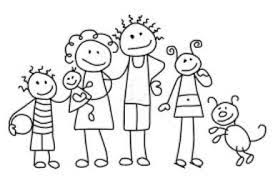 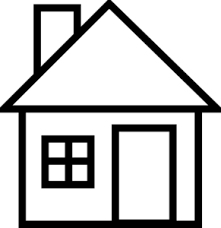 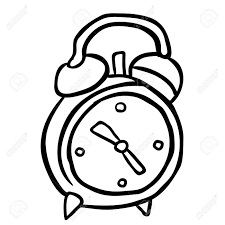 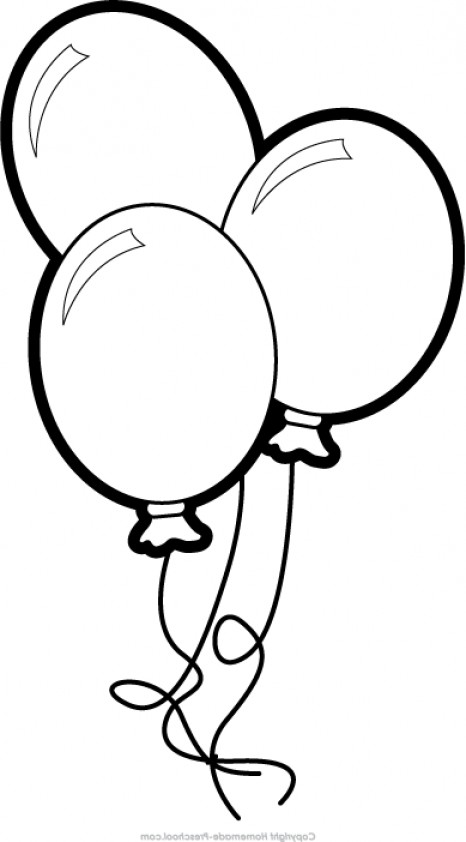 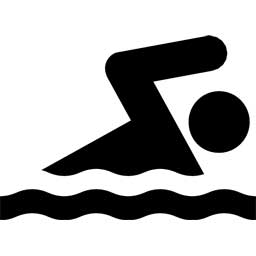 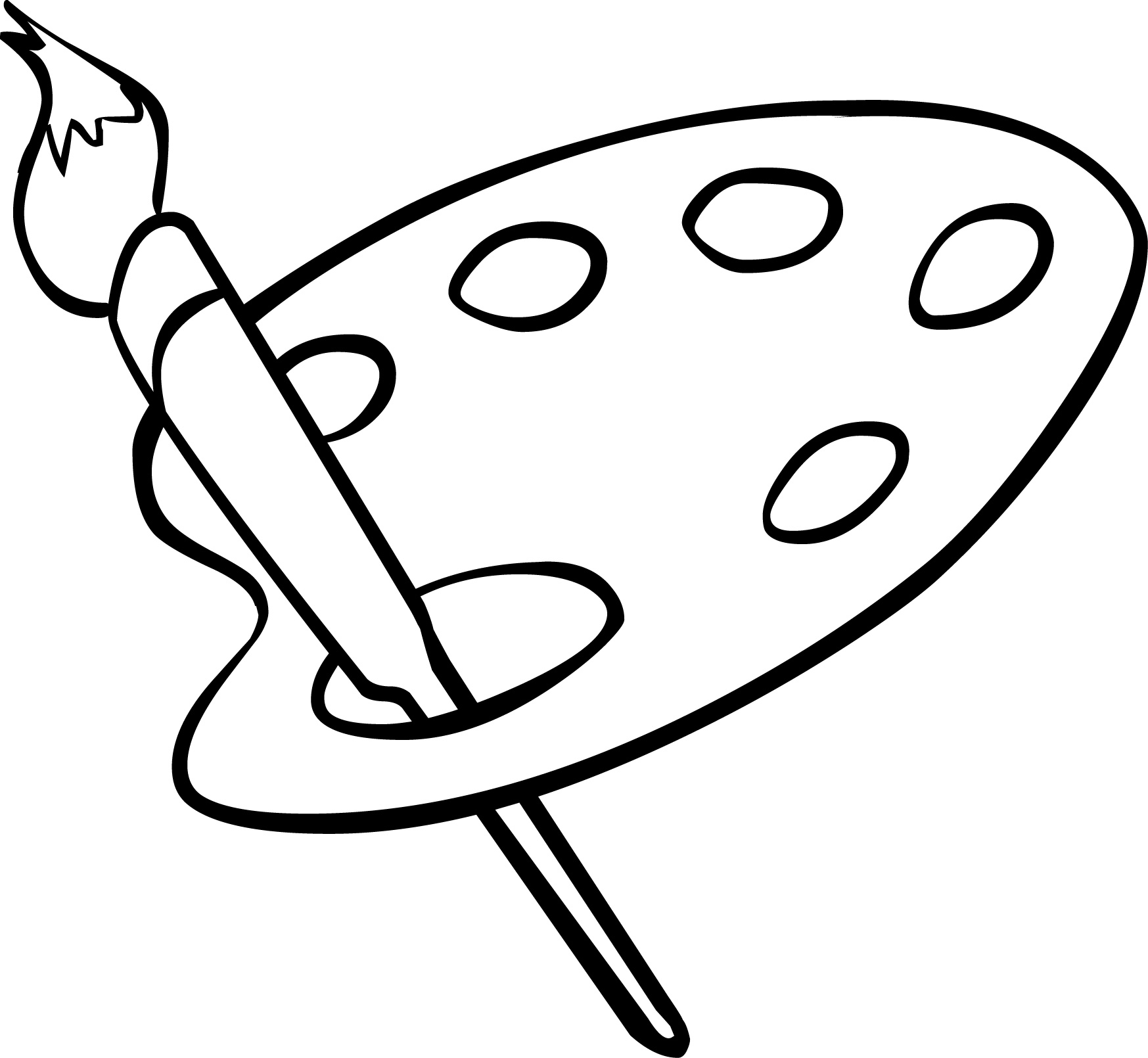 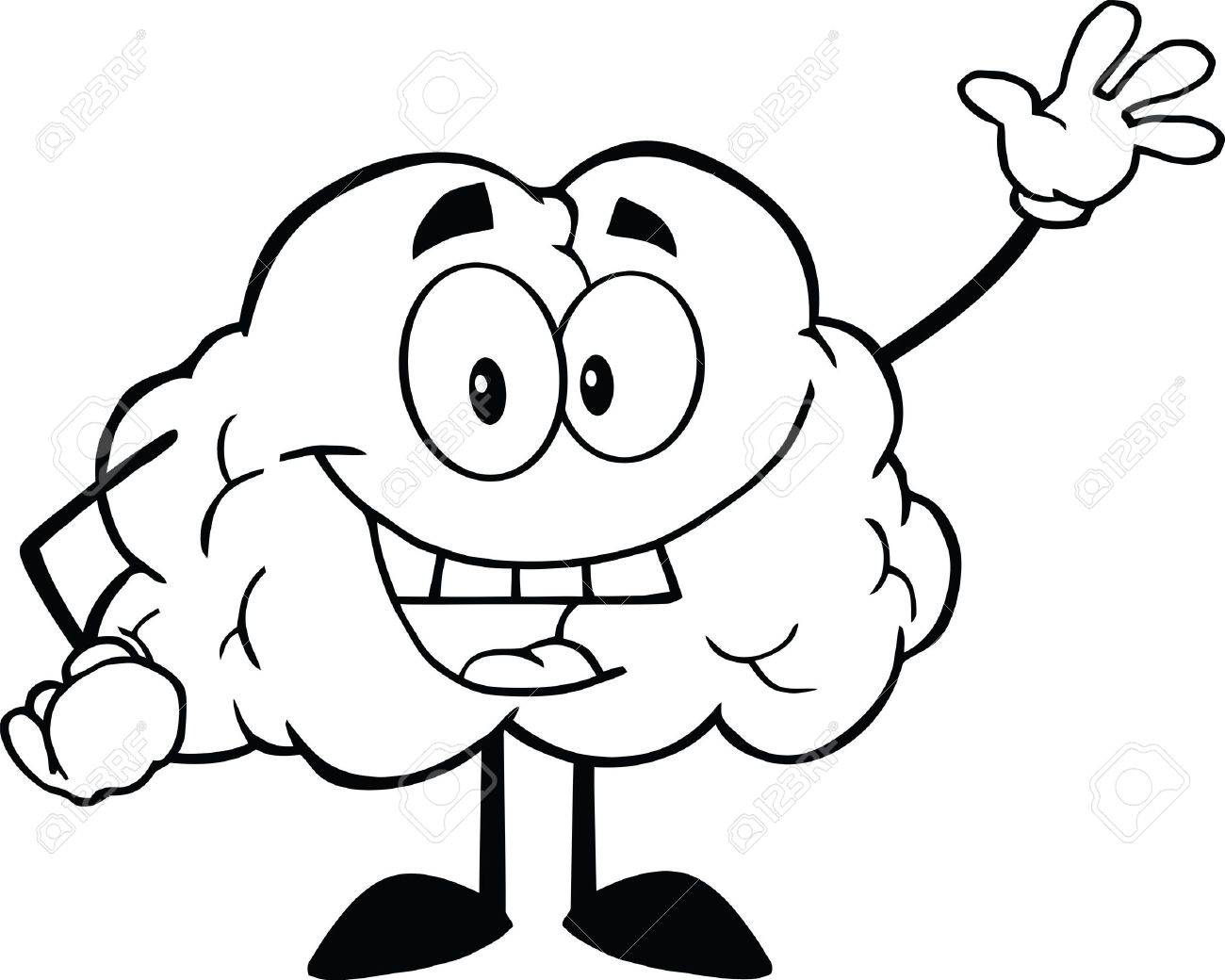 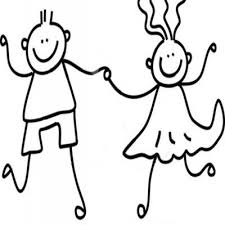 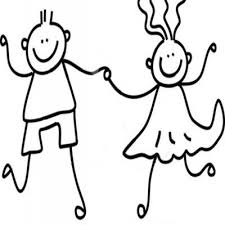 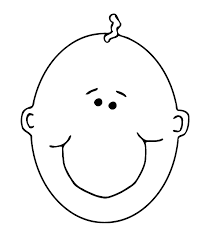 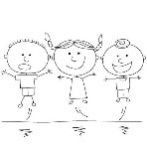 Summative assessment judgements – Birth to Five MattersDate child last attended the setting _____________________________ Summative assessment judgements – Development MattersDate child last attended the setting _____________________________ Prime AreasIndicate BE /E  (Below expected / Expected) that best fits the child`s stage of development.Indicate BE /E  (Below expected / Expected) that best fits the child`s stage of development.Date 
Completed0 – 6 mths6-12
mths12-18 
mths18-24 
mths18-24 
mths24-36 mths36-48 
mths48-60mths48-60mths60-71mnths60-71mnthsPrime AreasPersonal, Socialand Emotional DevelopmentMaking relationshipsPrime AreasPersonal, Socialand Emotional DevelopmentSense of selfPrime AreasPersonal, Socialand Emotional DevelopmentUnderstanding FeelingsPrime AreasComments: Comments: Comments: Comments: Comments: Comments: Comments: Comments: Comments: Comments: Comments: Comments: Comments: Comments: Prime AreasPhysical DevelopmentMoving and handling Prime AreasPhysical DevelopmentHealth and self-carePrime AreasComments:Comments:Comments:Comments:Comments:Comments:Comments:Comments:Comments:Comments:Comments:Comments:Comments:Comments:Prime AreasCommunication and LanguageListening and attentionPrime AreasCommunication and LanguageUnderstandingPrime AreasCommunication and LanguageSpeakingPrime AreasComments:Comments:Comments:Comments:Comments:Comments:Comments:Comments:Comments:Comments:Comments:Comments:Comments:Comments:Specific AreasIndicate BE /E  (Below expected / Expected) that best fits the child`s stage of development.Indicate BE /E  (Below expected / Expected) that best fits the child`s stage of development.Date 
CompletedBirth -6mths
6-12 mths
12-18 mths
18-24 mths
24-36 mths
24-36 mths
36-48 mths48-60 mths48-60 mths60-71 mnths60-71 mnthsSpecific AreasLiteracy  ReadingSpecific AreasLiteracy  WritingSpecific AreasComments:Comments:Comments:Comments:Comments:Comments:Comments:Comments:Comments:Comments:Comments:Comments:Comments:Comments:Specific AreasMathematicsMathematicsSpecific AreasComments:Comments:Comments:Comments:Comments:Comments:Comments:Comments:Comments:Comments:Comments:Comments:Comments:Comments:Specific AreasUnderstanding the World People and communitiesSpecific AreasUnderstanding the World The WorldSpecific AreasUnderstanding the World TechnologySpecific AreasComments:Comments:Comments:Comments:Comments:Comments:Comments:Comments:Comments:Comments:Comments:Comments:Comments:Comments:Specific AreasExpressive Arts and DesignCreating with MaterialsSpecific AreasExpressive Arts and DesignBeing imaginative and ExpressiveSpecific AreasComments:Comments:Comments:Comments:Comments:Comments:Comments:Comments:Comments:Comments:Comments:Comments:Comments:Comments:Characteristics of effective learningarngCharacteristics of effective learningComments on the Characteristics of Effective Learning Playing and exploring- engagementActive learning- motivationCreating and thinking critically- thinkingAny other relevant informationAny other relevant informationSpecific                                                                                                                                                                                   Prime                 Indicate BE /E  (Below expected / Expected) that best fits the child`s stage of development.Indicate BE /E  (Below expected / Expected) that best fits the child`s stage of development.Date CompletedBirth -3 years old3-4 years oldReceptionSpecific                                                                                                                                                                                   Prime                 Personal, Socialand Emotional DevelopmentPersonal, Socialand Emotional DevelopmentSpecific                                                                                                                                                                                   Prime                 CommentsCommentsSpecific                                                                                                                                                                                   Prime                 Physical DevelopmentPhysical DevelopmentSpecific                                                                                                                                                                                   Prime                 Comments Comments Specific                                                                                                                                                                                   Prime                 Communication and LanguageCommunication and LanguageSpecific                                                                                                                                                                                   Prime                 Comments Comments Specific                                                                                                                                                                                   Prime                 Literacy  Literacy  Specific                                                                                                                                                                                   Prime                 CommentsCommentsSpecific                                                                                                                                                                                   Prime                 MathematicsMathematicsSpecific                                                                                                                                                                                   Prime                 CommentsCommentsSpecific                                                                                                                                                                                   Prime                 Understanding the World Understanding the World Specific                                                                                                                                                                                   Prime                 CommentsCommentsSpecific                                                                                                                                                                                   Prime                 Expressive Arts and DesignExpressive Arts and DesignSpecific                                                                                                                                                                                   Prime                 CommentsComments Characteristics of effective learning        Characteristics of effective learning       Comments on the Characteristics of Effective Learning Playing and exploring- engagementActive learning- motivationCreating and thinking critically- thinkingComments on the Characteristics of Effective Learning Playing and exploring- engagementActive learning- motivationCreating and thinking critically- thinkingComments on the Characteristics of Effective Learning Playing and exploring- engagementActive learning- motivationCreating and thinking critically- thinkingComments on the Characteristics of Effective Learning Playing and exploring- engagementActive learning- motivationCreating and thinking critically- thinkingComments on the Characteristics of Effective Learning Playing and exploring- engagementActive learning- motivationCreating and thinking critically- thinkingAny other relevant informationAny other relevant informationAny other relevant informationAny other relevant informationAny other relevant informationAny other relevant informationAny other relevant information